السؤال الأول: أ) اختاري الإجابة الصحيحة فيما يلي ثم ضللي رمز إجابتك في ورقة الإجابة : السؤال الثاني : أ) ضعي " ص " الإجابة الصحيحة و " خ " للإجابة الخاطئة فيما يلي ثم ضللي رمز إجابتك في ورقة الإجابة :انتهت الأسئلة .... والله ولي التوفيق..... معلمة المادة :-2-السؤال الأول: أ) اختاري الإجابة الصحيحة فيما يلي ثم ضللي رمز إجابتك في ورقة الإجابة : السؤال الثاني : أ) ضعي" ص " الإجابة الصحيحة و " خ " للإجابة الخاطئة فيما يلي ثم ضللي رمز إجابتك في ورقة الإجابة :انتهت الأسئلة .... والله ولي التوفيق..... معلمة المادة :-2-المملكة العربية السعوديةوزارة التعليمالإدارة العامة للتعليم بجدةالثانوية 17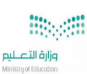 الاختبار النظري النهائي لمادة الأمن السيبراني للصف الثالث الثانوي الفصل الدراسي الثالث العام الدراسي1445هـالاسمالمملكة العربية السعوديةوزارة التعليمالإدارة العامة للتعليم بجدةالثانوية 17الاختبار النظري النهائي لمادة الأمن السيبراني للصف الثالث الثانوي الفصل الدراسي الثالث العام الدراسي1445هـالصف1-من المبادئ الأساسية للأمن السيبراني والتي تؤكد دقة البيانات وعدم التلاعب بها :1-من المبادئ الأساسية للأمن السيبراني والتي تؤكد دقة البيانات وعدم التلاعب بها :1-من المبادئ الأساسية للأمن السيبراني والتي تؤكد دقة البيانات وعدم التلاعب بها :1-من المبادئ الأساسية للأمن السيبراني والتي تؤكد دقة البيانات وعدم التلاعب بها :أ-السرية ب-التوافرج-الدقةد-السلامة2-تختم مرحلة ........كل حادق أمني بتقديم خطة مفصلة للدعم المستمر:2-تختم مرحلة ........كل حادق أمني بتقديم خطة مفصلة للدعم المستمر:2-تختم مرحلة ........كل حادق أمني بتقديم خطة مفصلة للدعم المستمر:2-تختم مرحلة ........كل حادق أمني بتقديم خطة مفصلة للدعم المستمر:أ-التحقيقب-الدعم والإبلاغ ج-التأميند-التحول3-هو أي شيء ذو قيمة لفرد أو مؤسسة أو دولة يُمكنه أن يتأثر سلبا بهجوم سيبراني ضار .المصطلح المناسب للتعريف السابق هو : 3-هو أي شيء ذو قيمة لفرد أو مؤسسة أو دولة يُمكنه أن يتأثر سلبا بهجوم سيبراني ضار .المصطلح المناسب للتعريف السابق هو : 3-هو أي شيء ذو قيمة لفرد أو مؤسسة أو دولة يُمكنه أن يتأثر سلبا بهجوم سيبراني ضار .المصطلح المناسب للتعريف السابق هو : 3-هو أي شيء ذو قيمة لفرد أو مؤسسة أو دولة يُمكنه أن يتأثر سلبا بهجوم سيبراني ضار .المصطلح المناسب للتعريف السابق هو : أ-أصول الأمن السيبراني ب-ثغرات الأمن السيبرانيج-مخاطر الأمن السيبرانيد-الهجمات السيبرانية4-تعد عملية .............مكونا أساسيا في الأمن السيبراني حيث تساعد المؤسسات على إدارة هويات المستخدمين: 4-تعد عملية .............مكونا أساسيا في الأمن السيبراني حيث تساعد المؤسسات على إدارة هويات المستخدمين: 4-تعد عملية .............مكونا أساسيا في الأمن السيبراني حيث تساعد المؤسسات على إدارة هويات المستخدمين: 4-تعد عملية .............مكونا أساسيا في الأمن السيبراني حيث تساعد المؤسسات على إدارة هويات المستخدمين: أ-إدارة الهوية والوصول ب-التعتيم ج-التنويعد-التفويض5-هجمات ..........هي هجمات سيبرانية يعترض بها المهاجم الاتصالات بين طرفين للتنصت أو التلاعب بالمحادثة:5-هجمات ..........هي هجمات سيبرانية يعترض بها المهاجم الاتصالات بين طرفين للتنصت أو التلاعب بالمحادثة:5-هجمات ..........هي هجمات سيبرانية يعترض بها المهاجم الاتصالات بين طرفين للتنصت أو التلاعب بالمحادثة:5-هجمات ..........هي هجمات سيبرانية يعترض بها المهاجم الاتصالات بين طرفين للتنصت أو التلاعب بالمحادثة:أ-البرمجة العابرة للمواقعب-حجب الخدمةج- التهديد المتقدم  د- الوسيط 6-يهدف ..... إلى الكشف عن نقاط الضعف التي قد لا تكشفها عمليات المسح الآلي :6-يهدف ..... إلى الكشف عن نقاط الضعف التي قد لا تكشفها عمليات المسح الآلي :6-يهدف ..... إلى الكشف عن نقاط الضعف التي قد لا تكشفها عمليات المسح الآلي :6-يهدف ..... إلى الكشف عن نقاط الضعف التي قد لا تكشفها عمليات المسح الآلي :أ-الإذن والتفويضب-اختبار الاختراق ج-الإفصاح والمعالجةد-التعليم 7-يتضمن العناية بالمكونات المادية لنظام الحاسب مثل : المعالجات والذاكرة 7-يتضمن العناية بالمكونات المادية لنظام الحاسب مثل : المعالجات والذاكرة 7-يتضمن العناية بالمكونات المادية لنظام الحاسب مثل : المعالجات والذاكرة 7-يتضمن العناية بالمكونات المادية لنظام الحاسب مثل : المعالجات والذاكرة أ-أمن العتاد ب-القرصنة الأخلاقيةج-مصادقة المستخدمد-فجوة الشبكة8- في........يتم استخدام تقنيات مثل : التصيد الإلكتروني والتحجج الاحتيالي لخداع المستخدمين 8- في........يتم استخدام تقنيات مثل : التصيد الإلكتروني والتحجج الاحتيالي لخداع المستخدمين 8- في........يتم استخدام تقنيات مثل : التصيد الإلكتروني والتحجج الاحتيالي لخداع المستخدمين 8- في........يتم استخدام تقنيات مثل : التصيد الإلكتروني والتحجج الاحتيالي لخداع المستخدمين أ-هجمات حجب الخدمة الموزعب-هجمات الوسيطج-الهندسة الاجتماعيةد-هجوم القوة المفرطة 9-من الأمثلة على فايروس الديدان: 9-من الأمثلة على فايروس الديدان: 9-من الأمثلة على فايروس الديدان: 9-من الأمثلة على فايروس الديدان: أ- كول ويب سيرش  ب-ماي دوومج-قاتور د- حصان طروادة10-يتضمن حماية البرامج والتطبيقات التي تعمل على نظام الحاسب من الثغرات الأمنية والأخطاء البرمجية: 10-يتضمن حماية البرامج والتطبيقات التي تعمل على نظام الحاسب من الثغرات الأمنية والأخطاء البرمجية: 10-يتضمن حماية البرامج والتطبيقات التي تعمل على نظام الحاسب من الثغرات الأمنية والأخطاء البرمجية: 10-يتضمن حماية البرامج والتطبيقات التي تعمل على نظام الحاسب من الثغرات الأمنية والأخطاء البرمجية: أ-أمن نظام التشغيلب-أمن البرمجيات ج-أمن نظام العتادد-أمن سلسلة التوريد11-أحصنة طروادة العتادية هي ...........أو مكونات ضارة مخفية داخل العتاد لديها القدرة على اختراق النظام أو تسريب معلومات حساسة : 11-أحصنة طروادة العتادية هي ...........أو مكونات ضارة مخفية داخل العتاد لديها القدرة على اختراق النظام أو تسريب معلومات حساسة : 11-أحصنة طروادة العتادية هي ...........أو مكونات ضارة مخفية داخل العتاد لديها القدرة على اختراق النظام أو تسريب معلومات حساسة : 11-أحصنة طروادة العتادية هي ...........أو مكونات ضارة مخفية داخل العتاد لديها القدرة على اختراق النظام أو تسريب معلومات حساسة : أ-شرائح اتصالب-أجهزة مقلدة ج-أجهزة زائفةد-دوائر الكترونية12-شكل من أشكال البرامج المصغرة أو المضمنة في الأجهزة لتعمل بفعالية :12-شكل من أشكال البرامج المصغرة أو المضمنة في الأجهزة لتعمل بفعالية :12-شكل من أشكال البرامج المصغرة أو المضمنة في الأجهزة لتعمل بفعالية :12-شكل من أشكال البرامج المصغرة أو المضمنة في الأجهزة لتعمل بفعالية :أ-البرمجيات غير المحدثةب-أجهزة إنترنت الأشياءج-البرامج الثابتةد-التوائم الرقمية 13-ملفات نصية صغيرة يتم وضعها على جهاز المستخدم بواسطة مواقع الويب لتتبع نشاط التصفح والتفضيلات نطلق عليها : .......13-ملفات نصية صغيرة يتم وضعها على جهاز المستخدم بواسطة مواقع الويب لتتبع نشاط التصفح والتفضيلات نطلق عليها : .......13-ملفات نصية صغيرة يتم وضعها على جهاز المستخدم بواسطة مواقع الويب لتتبع نشاط التصفح والتفضيلات نطلق عليها : .......13-ملفات نصية صغيرة يتم وضعها على جهاز المستخدم بواسطة مواقع الويب لتتبع نشاط التصفح والتفضيلات نطلق عليها : .......أ-ملفات تعريف الارتباط ب-تتبع السلوكج-انتحال الشخصية د-هجوم التصيد14-بروتوكول لمراقبة وإدارة أجهزة الشبكة هو : 14-بروتوكول لمراقبة وإدارة أجهزة الشبكة هو : 14-بروتوكول لمراقبة وإدارة أجهزة الشبكة هو : 14-بروتوكول لمراقبة وإدارة أجهزة الشبكة هو : أ-FTPب-SFTPج-IPد-SNMP15-تقوم ..........بتخزين ملفات السجل التي تحتوي بيانات ومعلومات حول الأنشطة الخاصة بالمتصفح : 15-تقوم ..........بتخزين ملفات السجل التي تحتوي بيانات ومعلومات حول الأنشطة الخاصة بالمتصفح : 15-تقوم ..........بتخزين ملفات السجل التي تحتوي بيانات ومعلومات حول الأنشطة الخاصة بالمتصفح : 15-تقوم ..........بتخزين ملفات السجل التي تحتوي بيانات ومعلومات حول الأنشطة الخاصة بالمتصفح : أ-جدول محددات موقع المواردب-متصفحات الويبج-عداد الزيارة د-المراقبة المستمرةالتوقيع الرقمي يستخدم خوارزميات رياضية للتحقق من صحة رسالة أو مستندفي هجوم التصيد الصوتي يتم خداع الضحايا من خلال الضغط على الروابط الاحتيالية المرسلة عبر البريد الإلكتروني يعد مبدأ  عدم الإنكار  جزءا أساسيا من أنظمة أمن المعلومات .هجوم التصيد المستهدف يتم بواسطة رسائل مخصصة إلى الأفراد أو المؤسسات بهدف الحصول على معلوماتهم الحساسة أو الشخصية .يعتمد مبدأ المصادقة على توفير معلومات أو رؤية محدودة للغاية للبيانات أو الأنظمة الحساسة .بروتوكول " TCP " يستخدم لنقل الملفات بين عميل وخادم عبر الشبكة يُجرم قانون مكافحة الجرائم الإلكترونية كافة أنشطة الجرائم الإلكترونية مثل : القرصنة والاحتيال عبر الإنترنت . المكونات المزيفة هي إجراء أمني يقوم بفصل العتاد ماديا عن الشبكات الأخرى تعد بوابة نفاذ السعودية مثالا على التحكم بتسجيل الدخول الموحد "SSO"  تهدف الاستجابة للحوادث "IR " الى منع الهجمات الضارة للنظام .تتمثل وظيفة مفتاح التشفير غير المتماثل في التحويل والتبديل يجب تجزئة الشبكة للحد من تحركات المهاجمين من خلال تقسيم الشبكة الى مناطق صغيرة ومعزولة .يتميز الاختزال في أنظمة التشفير بأنه أقل ملاءمة لتشفير البيانات واسعة النطاق .يستخدم بروتوكول HTTPS لاستخدام اتصالات آمنة ومشفرة . من ضوابط الأمن السيبراني للعمل عن بعد والتي تهدف إلى تطوير قدرات الحماية والصمود ضد الهجمات السيبرانية:المملكة العربية السعوديةوزارة التعليمالإدارة العامة للتعليم بجدةالثانوية 17الاختبار النهائي الفترة الأولىلمادة الأمن السيبراني الفصل الدراسي الثالث العام الدراسي1445هـنموذج إجابة 1-من المبادئ الأساسية للأمن السيبراني والتي تؤكد دقة البيانات وعدم التلاعب بها  :1-من المبادئ الأساسية للأمن السيبراني والتي تؤكد دقة البيانات وعدم التلاعب بها  :1-من المبادئ الأساسية للأمن السيبراني والتي تؤكد دقة البيانات وعدم التلاعب بها  :1-من المبادئ الأساسية للأمن السيبراني والتي تؤكد دقة البيانات وعدم التلاعب بها  :أ-السرية ب-التوافرج-الدقةد-السلامة2-تختم مرحلة ........كل حادق أمني بتقديم خطة مفصلة للدعم المستمر :2-تختم مرحلة ........كل حادق أمني بتقديم خطة مفصلة للدعم المستمر :2-تختم مرحلة ........كل حادق أمني بتقديم خطة مفصلة للدعم المستمر :2-تختم مرحلة ........كل حادق أمني بتقديم خطة مفصلة للدعم المستمر :أ-التحقيقب-الدعم والإبلاغ ج-التأميند-التحول3-هو أي شيء ذو قيمة لفرد أو مؤسسة أو دولة يُمكنه أن يتأثر سلبا بهجوم سيبراني ضار  .المصطلح المناسب للتعريف السابق هو : 3-هو أي شيء ذو قيمة لفرد أو مؤسسة أو دولة يُمكنه أن يتأثر سلبا بهجوم سيبراني ضار  .المصطلح المناسب للتعريف السابق هو : 3-هو أي شيء ذو قيمة لفرد أو مؤسسة أو دولة يُمكنه أن يتأثر سلبا بهجوم سيبراني ضار  .المصطلح المناسب للتعريف السابق هو : 3-هو أي شيء ذو قيمة لفرد أو مؤسسة أو دولة يُمكنه أن يتأثر سلبا بهجوم سيبراني ضار  .المصطلح المناسب للتعريف السابق هو : أ-أصول الأمن السيبراني ب-ثغرات الأمن السيبرانيج-مخاطر الأمن السيبرانيد-الهجمات السيبرانية4-تعد عملية .............مكونا أساسيا في الأمن السيبراني حيث تساعد المؤسسات على إدارة هويات المستخدمين  : 4-تعد عملية .............مكونا أساسيا في الأمن السيبراني حيث تساعد المؤسسات على إدارة هويات المستخدمين  : 4-تعد عملية .............مكونا أساسيا في الأمن السيبراني حيث تساعد المؤسسات على إدارة هويات المستخدمين  : 4-تعد عملية .............مكونا أساسيا في الأمن السيبراني حيث تساعد المؤسسات على إدارة هويات المستخدمين  : أ-إدارة الهوية والوصول ب-التعتيم ج-التنويعد-التفويض5-هجمات ..........هي هجمات سيبرانية يعترض بها المهاجم الاتصالات بين طرفين للتنصت أو التلاعب بالمحادثة :5-هجمات ..........هي هجمات سيبرانية يعترض بها المهاجم الاتصالات بين طرفين للتنصت أو التلاعب بالمحادثة :5-هجمات ..........هي هجمات سيبرانية يعترض بها المهاجم الاتصالات بين طرفين للتنصت أو التلاعب بالمحادثة :5-هجمات ..........هي هجمات سيبرانية يعترض بها المهاجم الاتصالات بين طرفين للتنصت أو التلاعب بالمحادثة :أ-البرمجة العابرة للمواقعب-حجب الخدمةج- التهديد المتقدم  د- الوسيط 6-يهدف .....إلى الكشف عن نقاط الضعف التي قد لا تكشفها عمليات المسح الآلي :6-يهدف .....إلى الكشف عن نقاط الضعف التي قد لا تكشفها عمليات المسح الآلي :6-يهدف .....إلى الكشف عن نقاط الضعف التي قد لا تكشفها عمليات المسح الآلي :6-يهدف .....إلى الكشف عن نقاط الضعف التي قد لا تكشفها عمليات المسح الآلي :أ-الإذن والتفويضب-اختبار الاختراق ج-الإفصاح والمعالجةد-التعليم 7-يتضمن العناية بالمكونات المادية لنظام الحاسب مثل : المعالجات والذاكرة 7-يتضمن العناية بالمكونات المادية لنظام الحاسب مثل : المعالجات والذاكرة 7-يتضمن العناية بالمكونات المادية لنظام الحاسب مثل : المعالجات والذاكرة 7-يتضمن العناية بالمكونات المادية لنظام الحاسب مثل : المعالجات والذاكرة أ-أمن العتاد ب-القرصنة الأخلاقيةج-مصادقة المستخدمد-فجوة الشبكة8- في........يتم استخدام تقنيات مثل : التصيد الإلكتروني والتحجج الاحتيالي لخداع المستخدمين 8- في........يتم استخدام تقنيات مثل : التصيد الإلكتروني والتحجج الاحتيالي لخداع المستخدمين 8- في........يتم استخدام تقنيات مثل : التصيد الإلكتروني والتحجج الاحتيالي لخداع المستخدمين 8- في........يتم استخدام تقنيات مثل : التصيد الإلكتروني والتحجج الاحتيالي لخداع المستخدمين أ-هجمات حجب الخدمة الموزعب-هجمات الوسيطج-الهندسة الاجتماعيةد-هجوم القوة المفرطة 9-من الأمثلة على فايروس الديدان : 9-من الأمثلة على فايروس الديدان : 9-من الأمثلة على فايروس الديدان : 9-من الأمثلة على فايروس الديدان : أ- كول ويب سيرش  ب-ماي دوومج-قاتور د- حصان طروادة10-يتضمن حماية البرامج والتطبيقات التي تعمل على نظام الحاسب من الثغرات الأمنية والأخطاء البرمجية : 10-يتضمن حماية البرامج والتطبيقات التي تعمل على نظام الحاسب من الثغرات الأمنية والأخطاء البرمجية : 10-يتضمن حماية البرامج والتطبيقات التي تعمل على نظام الحاسب من الثغرات الأمنية والأخطاء البرمجية : 10-يتضمن حماية البرامج والتطبيقات التي تعمل على نظام الحاسب من الثغرات الأمنية والأخطاء البرمجية : أ-أمن نظام التشغيلب-أمن البرمجيات ج-أمن نظام العتادد-أمن سلسلة التوريد11-أحصنة طروادة العتادية هي ...............أو مكونات ضارة مخفية داخل العتاد لديها القدرة على اختراق النظام أو تسريب معلومات حساسة : 11-أحصنة طروادة العتادية هي ...............أو مكونات ضارة مخفية داخل العتاد لديها القدرة على اختراق النظام أو تسريب معلومات حساسة : 11-أحصنة طروادة العتادية هي ...............أو مكونات ضارة مخفية داخل العتاد لديها القدرة على اختراق النظام أو تسريب معلومات حساسة : 11-أحصنة طروادة العتادية هي ...............أو مكونات ضارة مخفية داخل العتاد لديها القدرة على اختراق النظام أو تسريب معلومات حساسة : أ-شرائح اتصالب-أجهزة مقلدة ج-أجهزة زائفةد-دوائر الكترونية12-شكل من أشكال البرامج المصغرة أو المضمنة في الأجهزة لتعمل بفعالية :12-شكل من أشكال البرامج المصغرة أو المضمنة في الأجهزة لتعمل بفعالية :12-شكل من أشكال البرامج المصغرة أو المضمنة في الأجهزة لتعمل بفعالية :12-شكل من أشكال البرامج المصغرة أو المضمنة في الأجهزة لتعمل بفعالية :أ-البرمجيات غير المحدثةب-أجهزة إنترنت الأشياءج-البرامج الثابتةد-التوائم الرقمية 13-ملفات نصية صغيرة يتم وضعها على جهاز المستخدم بواسطة مواقع الويب لتتبع نشاط التصفح والتفضيلات نطلق عليها : .......13-ملفات نصية صغيرة يتم وضعها على جهاز المستخدم بواسطة مواقع الويب لتتبع نشاط التصفح والتفضيلات نطلق عليها : .......13-ملفات نصية صغيرة يتم وضعها على جهاز المستخدم بواسطة مواقع الويب لتتبع نشاط التصفح والتفضيلات نطلق عليها : .......13-ملفات نصية صغيرة يتم وضعها على جهاز المستخدم بواسطة مواقع الويب لتتبع نشاط التصفح والتفضيلات نطلق عليها : .......أ-ملفات تعريف الارتباط ب-تتبع السلوكج-انتحال الشخصية د-هجوم التصيد14-بروتوكول لمراقبة وإدارة أجهزة الشبكة هو : 14-بروتوكول لمراقبة وإدارة أجهزة الشبكة هو : 14-بروتوكول لمراقبة وإدارة أجهزة الشبكة هو : 14-بروتوكول لمراقبة وإدارة أجهزة الشبكة هو : أ-FTPب-SFTPج-IPد-SNMP15-تقوم ..........بتخزين ملفات السجل التي تحتوي بيانات ومعلومات حول الأنشطة الخاصة بالمتصفح : 15-تقوم ..........بتخزين ملفات السجل التي تحتوي بيانات ومعلومات حول الأنشطة الخاصة بالمتصفح : 15-تقوم ..........بتخزين ملفات السجل التي تحتوي بيانات ومعلومات حول الأنشطة الخاصة بالمتصفح : 15-تقوم ..........بتخزين ملفات السجل التي تحتوي بيانات ومعلومات حول الأنشطة الخاصة بالمتصفح : أ-جدول محددات موقع المواردب-متصفحات الويبج-عداد الزيارة د-المراقبة المستمرةالتوقيع الرقمي يستخدم خوارزميات رياضية للتحقق من صحة رسالة أو مستندصفي هجوم التصيد الصوتي يتم خداع الضحايا من خلال الضغط على الروابط الاحتيالية المرسلة عبر البريد الإلكتروني خيعد مبدأ  عدم الإنكار  جزءا أساسيا من أنظمة أمن المعلومات .خهجوم التصيد المستهدف يتم بواسطة رسائل مخصصة إلى الأفراد أو المؤسسات بهدف الحصول على معلوماتهم الحساسة أو الشخصية .صيعتمد مبدأ المصادقة على توفير معلومات أو رؤية محدودة للغاية للبيانات أو الأنظمة الحساسة .خبروتوكول " TCP " يستخدم لنقل الملفات بين عميل وخادم عبر الشبكة خيُجرم قانون مكافحة الجرائم الإلكترونية كافة أنشطة الجرائم الإلكترونية مثل : القرصنة والاحتيال عبر الإنترنت . صالمكونات المزيفة هي إجراء أمني يقوم بفصل العتاد ماديا عن الشبكات الأخرى ختعد بوابة نفاذ السعودية مثالا على التحكم بتسجيل الدخول الموحد "SSO"  صتهدف الاستجابة للحوادث "IR " الى منع الهجمات الضارة للنظام .صتتمثل وظيفة مفتاح التشفير غير المتماثل في التحويل والتبديل خيجب تجزئة الشبكة للحد من تحركات المهاجمين من خلال تقسيم الشبكة الى مناطق صغيرة ومعزولة .صيتميز الاختزال في أنظمة التشفير بأنه أقل ملاءمة لتشفير البيانات واسعة النطاق .خيستخدم بروتوكول HTTPS لاستخدام اتصالات آمنة ومشفرة . صمن ضوابط الأمن السيبراني للعمل عن بعد والتي تهدف إلى تطوير قدرات الحماية والصمود ضد الهجمات السيبرانية:خ